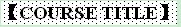 Urban Development in China 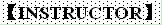 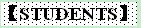 本科生    硕士生    博士生 Undergraduate    Master    Doctoral student 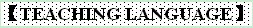 English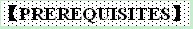 None 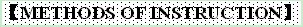 Research shows that students learn best from concrete experience, interacting with texts and with other learners, engaging in challenging reading and writing tasks, being held accountable for their work and receive feedback on their progress. Thus, this course adopts Team-Based Learning (TBL) approach, which requires students to read critically outside of the class and engage in intensive team-based in-class activates.  There are mini-lectures between team-based activities to help filling in gaps in understanding. (See syllabus for details) 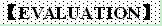 (1) 个人考核：  Individual Grading  75% 
个人测试  iRAT    10%
电影小测验 Film quizzes       5% 
3个考试  three exams    40%
研究论文  research paper  20% 
 
(2) 小组考核： Team Grading: 25%
小组测试   tRAT          10%
小组活动   Team Activities      10%
小组成员彼此评审  Team member performance evaluation  5%
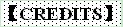 2 credits 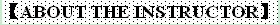 Youqin Huang received her BS in geography from Peking University in 1992, MA and PhD in geography from University of California at Los Angeles (UCLA) in 1997 and 2001 respectively.  Since 2001, she has been an assistant professor (2001-2007) and associate professor (2007-now) in the Department of Geography and Planning at State University of New York (SUNY), Albany.  She is also a research associate in the Center for Social and Demographic Analysis.  She has been a member of the Steering Committee and International Advisory Board of Urban China Research Network (UCRN) since 2001. Currently, she is an Executive Board Member of Research Committee on Housing and Building Environment (RC43) of International Sociology Association (ISA) (2014-2018), and a Standing Review Board member of Research Grants Council of Hong Kong (2013-2015).  She was the Vice Chair (2005-2006) and Chair (2006-2007) of China Geography Specialty Group of Association of American Geographers (AAG), and a General Consultant of National Geographic of the U.S.   
  
Dr. Huang’s research has mainly focused on two areas: one on housing, residential mobility, and neighborhood change, and the other on migration and urbanization.  She also has a regional focus on China, where profound socioeconomic and spatial transformations are taking place.  She is interested in understanding the unprecedented market transition and its impact on Chinese people and places, focusing on housing and migration. She is the co-author of books such as “Housing Inequality in Chinese Cities” (Routledge, 2014), “China’s Geography: Globalization and the Dynamics of Political, Economic and Social Change” (Roman & Littlefield Publishers, 2011, 2006), and “The Emergence of New Urban China: Insiders’ Perspectives” (Lexington Books, 2012).  She has also published over 40 peer-reviewed journal articles and book chapters.
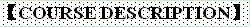 China is in the midst of an urban revolution with unprecedented scale and speed.  As a world-historical event, the urban transformation in China is reshaping the landscape of not only the most populous country but also the world.  This course aims to help you understand this immense transformation process and what it means to the world.  We will study the pattern of urban development in China over time, and examine its driving forces.  We will focus on socialist institutions/ideology and recent reforms, and how they shape Chinese cities.  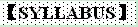 As many claimed, the 21st century is the Chinese Century.  Understanding China is essential to be an informed and effective citizen.   China is in the midst of an urban revolution with unprecedented scale and speed.  As a world-historical event, the urban transformation in China is reshaping the landscape of not only the most populous country but also the world.  This course aims to help you understand this immense transformation process and what it means to the world.  We will study the pattern of urban development in China over time, and examine its driving forces.  We will focus on socialist institutions/ideology and recent reforms, and how they shape Chinese cities.  
0,Introduction
1,History and the Context
2,Urbanization and Migration
Exam #1
3,Urban Economy
4,Urban Landscape
Exam #2
5,Urban life
6,Urban problems/ challenges
Exam #3 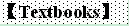 Weiping Wu and Piper Gaubatz, 2013.  The Chinese City.  Routledge.  ISBN: 978-0-415-57575-1.

Xuefei Ren, 2013.  Urban China, Polity. ISBN: 978-0-7456-5359-4.

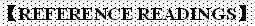 Thomas J. Campanella, 2008.  The Concrete Dragon: China's Urban Revolution and What it Means for the World.  Princeton Architectural Press. ISBN 9781568986272

Name：HUANG Youqin Nationality：United States Academic Title：Associate ProfessorHome University（From）：State University of New York, University at Albany Email Address：yhuang@albany.edu 